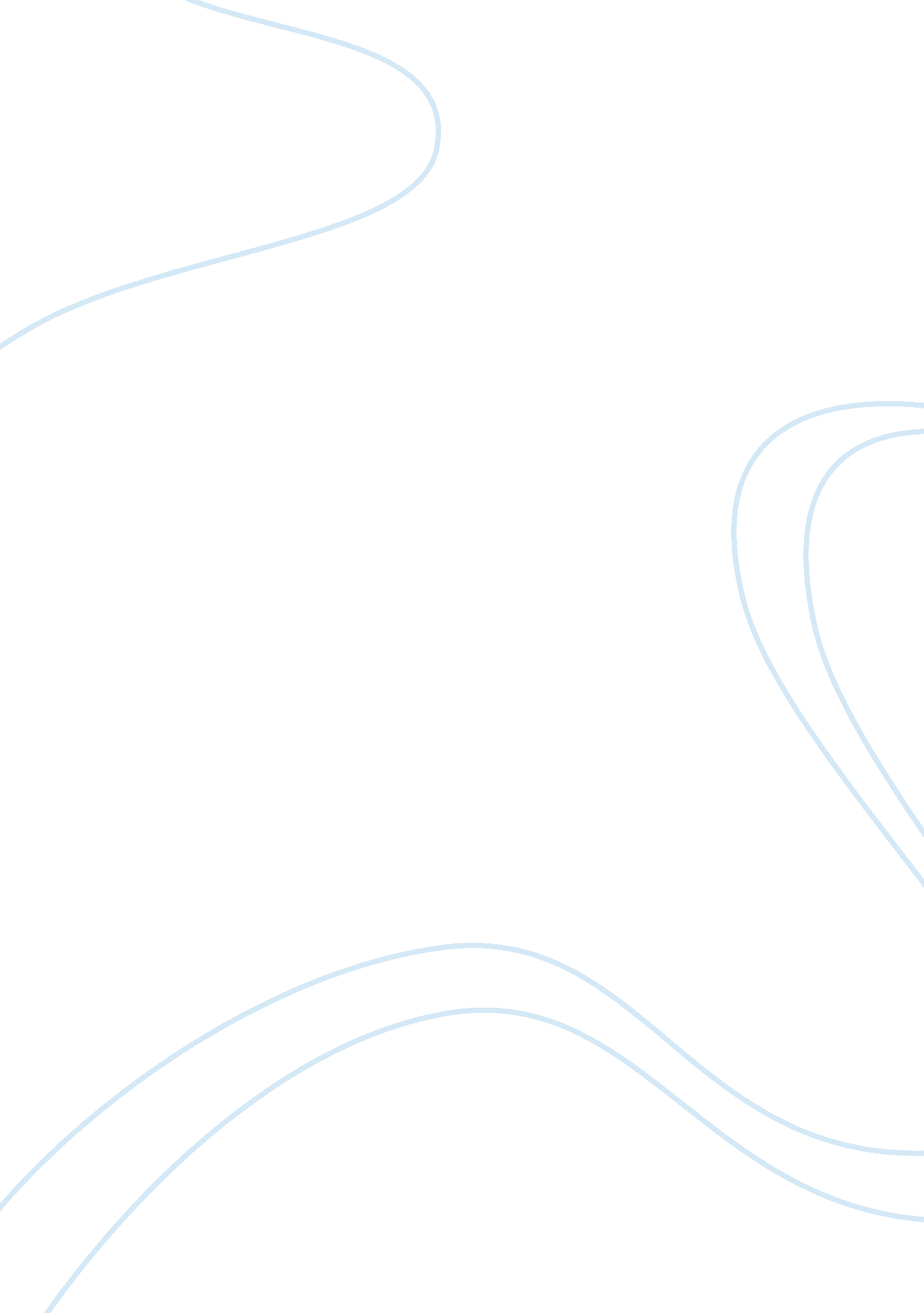 Singapore’s political, economic, and socialCountries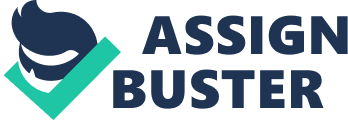 I will be conducting my research paper Singapore Political, Economic, and Social Organization. The method that I will use to gather my information will be ethnology. Ethnology is Comparative study of cultures with the aim of presenting analytical generalizations within the context of that society. Singapore is a postindustrial society that has a parliamentary republic with a Westminster system of unicameral parliamentary government representing Constitution. Singapore officially gaining sovereignty in 1965, its politics has been dominated by the People’s Action Party (PAP). Singapore, under theleadershipof the PAP, possesses a distinct politicalculture: authoritarian, pragmatic, rational and legalistic. PAP leadership consisted of English lawyers and Chinese pro-communist trade union leaders. Unlike the western country (United States) that is run by politicians, Singapore is not run by politicians, but by a social system that where power is gained through skills, performances, andloyaltyto the nation and not by politician’s policies. Singapore as has supremacy of government-controlled companies not like their western country counterparts. The reason why PAP stayed in power is due to popular support won by economic growth. Singapore raised public awareness, and stimulates public interest and debate, in economic issues is a factor of economic growth. Economic performance of Singapore depends on its mode of economic organization, natural resources, climate, and history. Singapore witnessed the unexpected economic development of vast potential for tin, rubber, oil palm, and tobacco, for Singapore is one of the largest ports in the world. Singapore is a postindustrial society where the government has invested billions in infrastructure and aims to recruit the best researchers in all modern fields of technological endeavor (Nowak & Laird, 2010). This brought immigrate from the Philippines, Indonesia, and Southeast Asia to Singapore for work. By 2006, there were approximately 580, 000 lower–skilled foreign workers and 90, 000 skilled foreign workers in Singapore (Yeoh, 2007). In addition, 60 percent of Singapore's factory workers are Malaysian citizens, who cross the shared border daily (Nowak & Laird, 2010). Unlike the westerner country, Singapore required that workers must take a pregnancy test and STD test regularly. Again Singapore isn’t like their westerner counterparts when it comes to unemployment. Unemployed workers must return to their home country after a short period of job hunting. 